Modulo di prenotazione per LABORATORI DELLA SEZIONE DI PALERMO DELL'INGV da allegare alla mail di prenotazione: loredana.napoli@ingv.itA: Istituto Nazionale di Geofisica e Vulcanologia - Sezione di Palermo     Via Ugo La Malfa, 153 - 90146 PalermoDA: _______________________________________________________OGGETTO: Richiesta di visita ai laboratori - Anno Scolastico 20__/20__Nome della scuola/struttura__________________________________________________________Nome dell’insegnante di riferimento___________________________________________________Docente di _______________________________________________________________________Telefono o e-mail della Scuola _______________________________________________________Telefono o e-mail dell’insegnante di riferimento_________________________________________Si chiede di poter effettuare una visita ai laboratori presso la Sezione di Palermo dell’Istituto Nazionale di Geofisica e Vulcanologia  Numero alunni _________  (Max 40 partecipanti) Classe/i _____________________________________________________ N.B. La prenotazione è valida soltanto se confermata dalla Sig. Loredana Napoli tramite e-mail: loredana.napoli@ingv.it con l’indicazione della data e l’orario della visita. Per motivi di sicurezza le scuole autorizzate alla visita dovranno portare l'elenco completo degli studenti e degli accompagnatori. L’insegnante / Il Referente _____________________________________________                                                                                (Firma leggibile) __________________li, __/__/____             (Luogo)                          (data)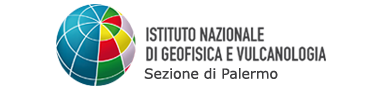 								Via Ugo La Malfa, 153 - 90146 - PalermoCarta intestata o timbro della Scuola